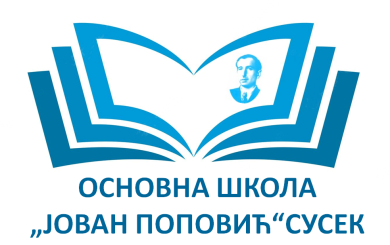 Распоред писаних  провера у VI-1 за 2.пол. школске 2023-2024.године5/01 - 1/02Недеља у месецу2/02Недеља у месецу4/02Недеља у месецу5/02 - 1/03Недеља у месецу2/03Недеља у месецу3/03Недеља у месецу4/03Недеља у месецу2/04Недеља у месецу3/04Недеља у месецу4/04Недеља у месецу2/05Недеља у месецу3/05Недеља у месецу4/05Недеља у месецу2/06Недеља у месецуПРЕДМЕТГРУПАВРСТАСАДРЖАЈ РАДАДАТУМДОДАОИЗМЕНИООЦЕЊЕНОФизика-контролни задатакСила30. 1. 2024.М. Субић
27. 11. 2023. 09:22М. Субић
23. 1. 2024. 10:0712/12Енглески језик (1. страни језик)-контролни задатакModule 3 Test31. 1. 2024.И. Катона
12. 1. 2024. 21:46—12/12ПРЕДМЕТГРУПАВРСТАСАДРЖАЈ РАДАДАТУМДОДАОИЗМЕНИООЦЕЊЕНОМатематика-контролни задатакРационални бројеви –...8. 2. 2024.И. Ђука
5. 1. 2024. 10:23—10/12ПРЕДМЕТГРУПАВРСТАСАДРЖАЈ РАДАДАТУМДОДАОИЗМЕНИООЦЕЊЕНОСрпски језик и књижевност-контролни задатакЗаменице20. 2. 2024.Б. Драшко
5. 1. 2024. 16:14Б. Драшко
22. 2. 2024. 07:5410/12ПРЕДМЕТГРУПАВРСТАСАДРЖАЈ РАДАДАТУМДОДАОИЗМЕНИООЦЕЊЕНОБиологија-контролни задатакЈединство грађе и фу...1. 3. 2024.М. Милутин
14. 1. 2024. 20:06—0/12ПРЕДМЕТГРУПАВРСТАСАДРЖАЈ РАДАДАТУМДОДАОИЗМЕНИООЦЕЊЕНОРуски језик (2. страни језик) (изборни)-контролни задатакПадежи, глаголы4. 3. 2024.Г. Нинковић
18. 1. 2024. 09:48—0/12Енглески језик (1. страни језик)-контролни задатакModule 4 Test7. 3. 2024.И. Катона
12. 1. 2024. 21:47—0/12ПРЕДМЕТГРУПАВРСТАСАДРЖАЈ РАДАДАТУМДОДАОИЗМЕНИООЦЕЊЕНОФизика-контролни задатакМерење14. 3. 2024.М. Субић
27. 11. 2023. 09:22М. Субић
23. 1. 2024. 10:080/12Математика-контролни задатакЧетвороугао – контро...15. 3. 2024.И. Ђука
5. 1. 2024. 10:24—0/12ПРЕДМЕТГРУПАВРСТАСАДРЖАЈ РАДАДАТУМДОДАОИЗМЕНИООЦЕЊЕНОГеографија-контролни задатакПривреда18. 3. 2024.М. Андријашевић
30. 1. 2024. 15:21—0/12Српски језик и књижевност-писмени задатакТрећи школски писме...19. 3. 2024.Б. Драшко
5. 1. 2024. 16:16Б. Драшко
5. 1. 2024. 16:290/12ПРЕДМЕТГРУПАВРСТАСАДРЖАЈ РАДАДАТУМДОДАОИЗМЕНИООЦЕЊЕНОМатематика-писмени задатакТрећи писмени задата...11. 4. 2024.И. Ђука
5. 1. 2024. 10:25—0/12Историја-контролни задатакСрби у Османском цар...12. 4. 2024.О. Видовић
28. 2. 2024. 19:22—0/12ПРЕДМЕТГРУПАВРСТАСАДРЖАЈ РАДАДАТУМДОДАОИЗМЕНИООЦЕЊЕНОРуски језик (2. страни језик) (изборни)-писмени задатакВторая письменная ра...15. 4. 2024.Г. Нинковић
18. 1. 2024. 09:49—0/12ПРЕДМЕТГРУПАВРСТАСАДРЖАЈ РАДАДАТУМДОДАОИЗМЕНИООЦЕЊЕНОЕнглески језик (1. страни језик)-контролни задатакModule 5 Test24. 4. 2024.И. Катона
12. 1. 2024. 21:48—0/12Српски језик и књижевност-контролни задатакГлаголски облици25. 4. 2024.Б. Драшко
5. 1. 2024. 16:19Б. Драшко
5. 1. 2024. 17:190/12ПРЕДМЕТГРУПАВРСТАСАДРЖАЈ РАДАДАТУМДОДАОИЗМЕНИООЦЕЊЕНОБиологија-контролни задатакНаслеђивање и еволуц...10. 5. 2024.М. Милутин
14. 1. 2024. 20:09—0/12ПРЕДМЕТГРУПАВРСТАСАДРЖАЈ РАДАДАТУМДОДАОИЗМЕНИООЦЕЊЕНОФизика-контролни задатакМаса и густина16. 5. 2024.М. Субић
27. 11. 2023. 09:23М. Субић
23. 1. 2024. 10:130/12Српски језик и књижевност-писмени задатакЧетврти школски писм...17. 5. 2024.Б. Драшко
5. 1. 2024. 16:21Б. Драшко
5. 1. 2024. 17:310/12ПРЕДМЕТГРУПАВРСТАСАДРЖАЈ РАДАДАТУМДОДАОИЗМЕНИООЦЕЊЕНОМатематика-контролни задатакЗависне величине, гр...22. 5. 2024.И. Ђука
5. 1. 2024. 10:26—0/12Енглески језик (1. страни језик)-писмени задатакThe Second Written T...23. 5. 2024.И. Катона
12. 1. 2024. 21:48—0/12ПРЕДМЕТГРУПАВРСТАСАДРЖАЈ РАДАДАТУМДОДАОИЗМЕНИООЦЕЊЕНОМатематика-писмена вежбаЧетврти писмени зада...6. 6. 2024.И. Ђука
5. 1. 2024. 10:27—0/12Српски језик и књижевност-контролни задатакГодишњи тест7. 6. 2024.Б. Драшко
5. 1. 2024. 16:22—0/12